Доступность для маломобильных групп населенияМинистерство труда и социальной политики Приморского краяАдрес:                                     г. Находка, ул. Школьная, 18Остановка транспорта:          Центральная площадьАвтобусы:                              Автобусный маршрут №2,5,5б,7,9,14,17 На пути движения к входу в административное здание от остановки Центральная площадь имеются регулируемые/нерегулируемый пешеходные переходы. По пути следования к зданию имеется выделенный от проезжей части пешеходный путь, поручнями не оборудован.  Встречаются перепады высот по пути следования к объекту.Вход в здание оборудован  пандусом, имеется кнопка вызова персонала дублированная шрифтом Брайля, на входе противоскользящее покрытие. Имеется парковка для автотранспорта граждан с инвалидностью.Прием ведется на первом этаже в холле административного здания, в административном здании имеется круглосуточное дежурство, в т.ч. и для помощи МГН.Состояние доступности объекта1.1 Путь следования к объекту 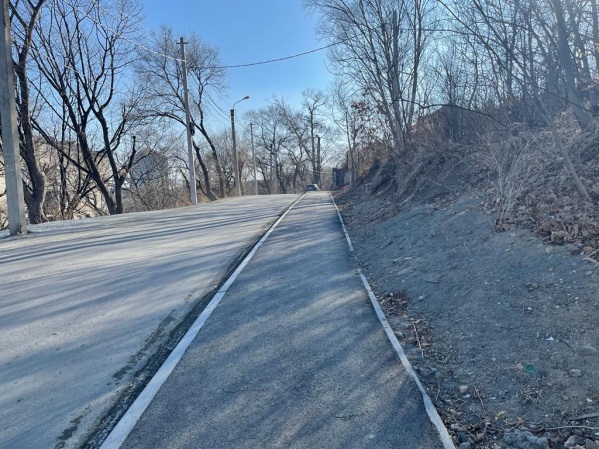 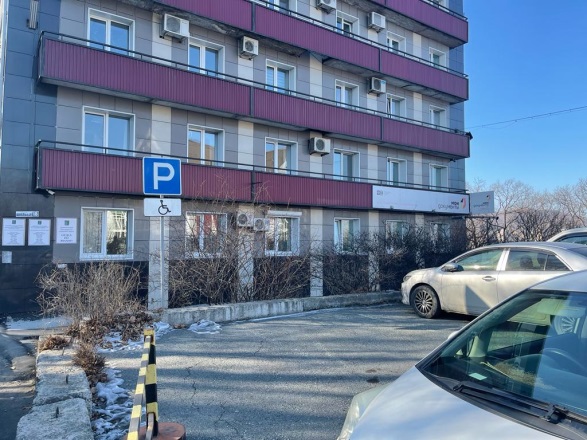 1.2 Вход в административное здание оборудован пандусом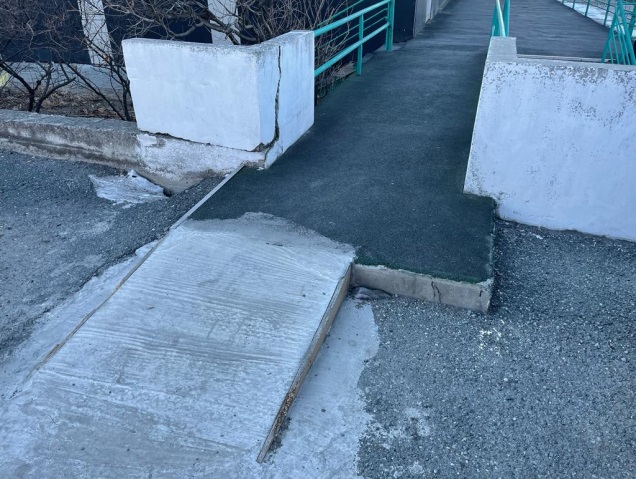 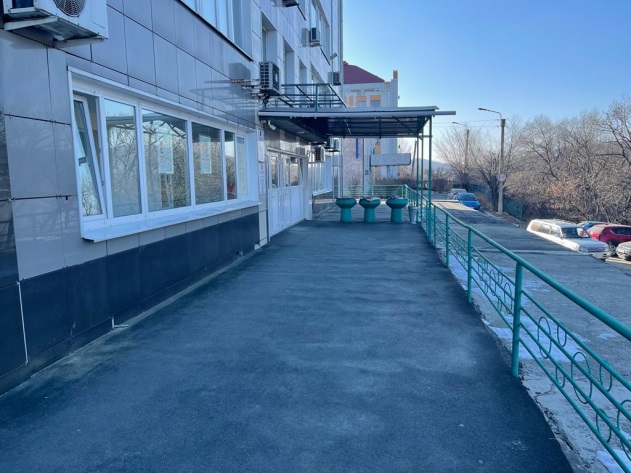 Организация доступности объекта для МГН – форма обслуживания*2.1 Вход в административное здание оборудован кнопкой вызова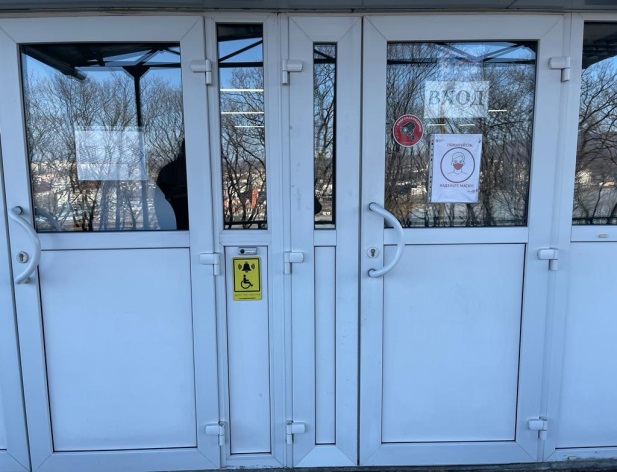 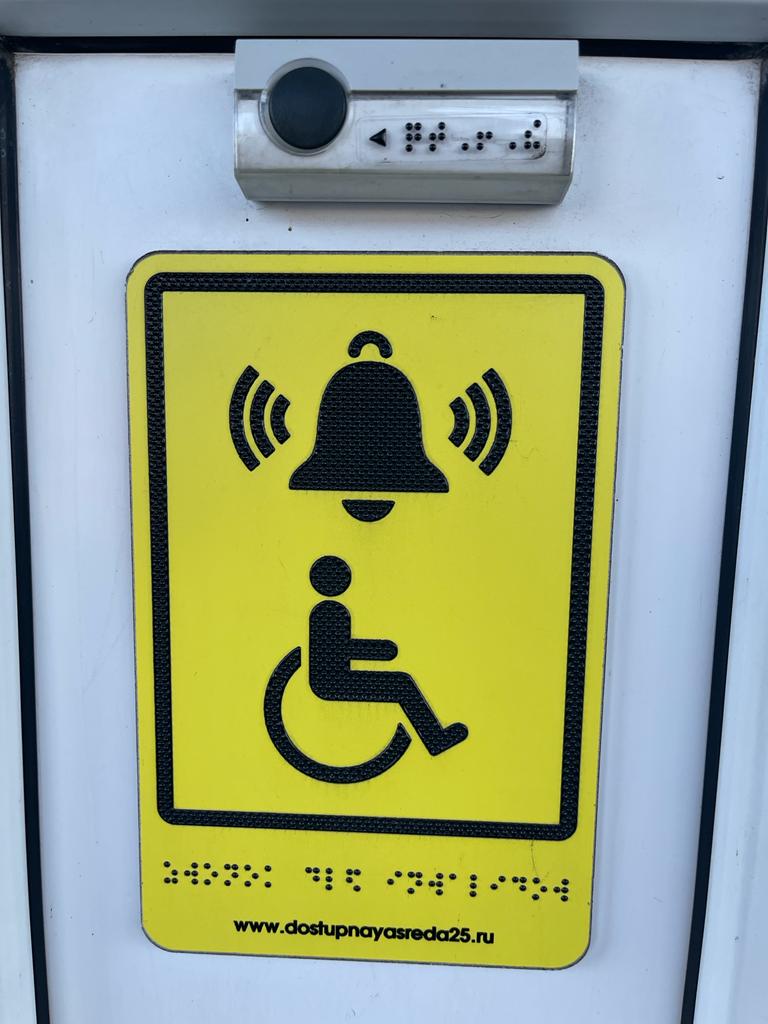 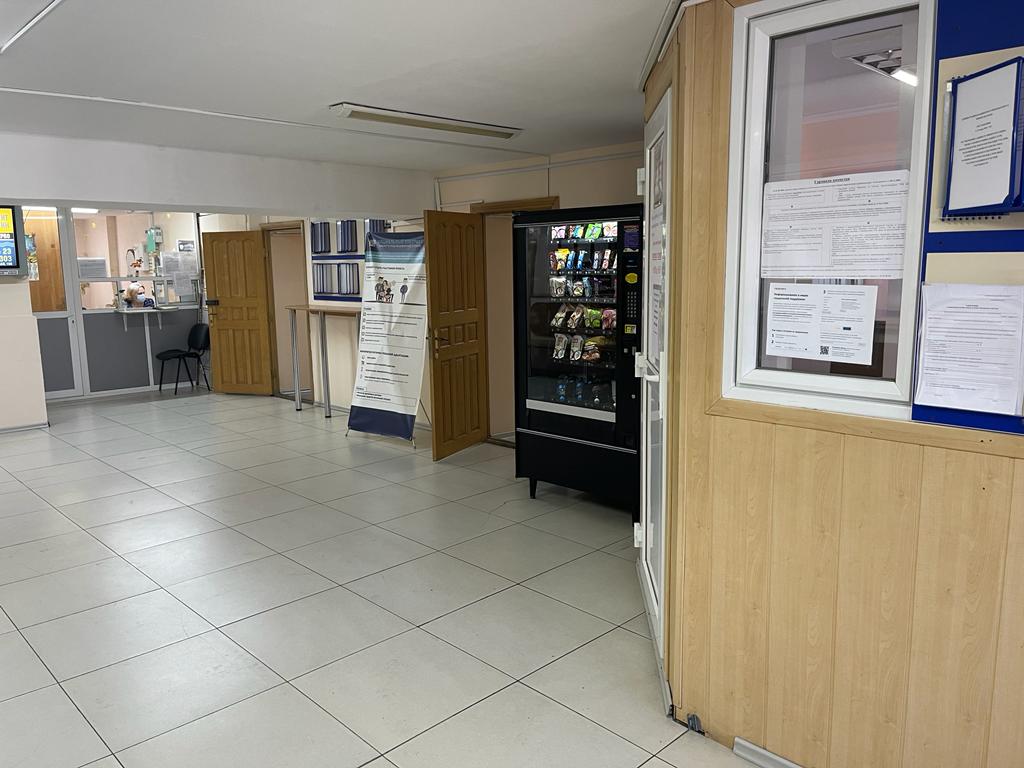 